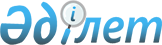 О внесении изменений в решение Казталовского районного маслихата от 14 декабря 2011 года № 48-1 "О районном бюджете на 2012-2014 годы"
					
			Утративший силу
			
			
		
					Решение Казталовского районного маслихата Западно-Казахстанской области от 22 февраля 2012 года № 2-1. Зарегистрировано Департаментом юстиции Западно-Казахстанской области 1 марта 2012 года № 7-8-140. Утратило силу - решением Казталовского районного маслихата Западно-Казахстанской области от 5 февраля 2013 года № 10-9.      Сноска. Утратило силу решением Казталовского районного маслихата Западно-Казахстанской области от 5 февраля 2013 года № 10-9      В соответствии с Бюджетным кодексом Республики Казахстан от 4 декабря 2008 года и Законом Республики Казахстан от 23 января 2001 года "О местном государственном управлении и самоуправлении в Республике Казахстан" Казталовский районный маслихат РЕШИЛ:



      1. Внести в решение Казталовского районного маслихата "О районном бюджете на 2012-2014 годы" от 14 декабря 2011 года № 48-1 (зарегистрированный в Реестре государственной регистрации нормативных правовых актов за № 7-8-138, опубликованное 20 января 2012 года,30 января 2012 года, 6 февраля 2012 года, 13 февраля 2012 года районной газете "Ауыл айнасы" № 4, № 5, № 6, № 7), следующие изменения:



      1) в пункте 1:

      в подпункте 2) цифру "3 216 808" заменить цифрой "3 229 585";

      в подпункте 4) в строке "сальдо по операциям с финансовыми активами" цифру "0" заменить цифрой "8 176";

      в строке "приобретение финансовых активов" цифру "0" заменить цифрой "8 176";

      в подпункте 5) цифру "-67 944" заменить цифрой "-88 897";

      в подпункте 6) в строке "финансирование дефицита (использование профицита) бюджета" цифру "67 944" заменить цифрой "88 897";

      в строке "используемые остатки бюджетных средств" цифру "0" заменить цифрой "20 953";



      2) приложения 1, 5, 6 к указанному решению изложить в новой редакции согласно приложениям 1, 2, 3 к настоящему решению.



      2. Настоящее решение вводится в действие с 1 января 2012 года.      Председатель сессии              Д. Ихсанов

      Секретарь районного маслихата    Е. Газизов

Приложение 1

к решению районного маслихата

№ 2-1 от 22 февраля 2012 года

Приложение 1

к решению районного маслихата

№ 48-1 от 14 декабря 2011 года Районный бюджет на 2012 год(тыс. тенге)

Приложение 2

к решению районного маслихата

№ 2-1 от 22 февраля 2012 года

Приложение 5

к решению районного маслихата

№ 48-1 от 14 декабря 2011 года Бюджетные программы сельских округов

Казталовского района на 2012 год(тыс. тенге)

Приложение 3

к решению районного маслихата

№ 2-1 от 22 февраля 2012 года

Приложение 6

к решению районного маслихата

№ 48-1 от 14 декабря 2011 года Бюджетные средства по программе

общеобразовательного обучения в школах(тыс. тенге)
					© 2012. РГП на ПХВ «Институт законодательства и правовой информации Республики Казахстан» Министерства юстиции Республики Казахстан
				КатегорияКатегорияКатегорияКатегорияКатегорияСуммаКлассКлассКлассКлассСуммаПодклассПодклассПодклассСуммаСпецификаСпецификаСуммаНаименованиеСуммаІ. ДОХОДЫ32604431Налоговые поступления63025001Подоходный налог1175082Индивидуальный подоходный налог11750803Социальный налог1225311Социальный налог12253104Hалоги на собственность3865491Hалоги на имущество3724363Земельный налог7784Hалог на транспортные средства123355Единый земельный налог100005Внутренние налоги на товары, работы и услуги24822Акцизы9623Поступления за использование природных и других ресурсов2474Сборы за ведение предпринимательской и профессиональной деятельности127308Обязательные платежи, взимаемые за совершение юридически значимых действий и (или) выдачу документов уполномоченными на то государственными органами или должностными лицами11801Государственная пошлина11802Неналоговые поступления254501Доходы от государственной собственности9155Доходы от аренды имущества, находящегося в государственной собственности91504Штрафы, пеня, санкции, взыскания, налагаемые государственными учреждениями, финансируемыми из государственного бюджета, а также содержащимися и финансируемыми из бюджета (сметы расходов) Национального Банка Республики Казахстан 13801Штрафы, пеня, санкции, взыскания, налагаемые государственными учреждениями, финансируемыми из государственного бюджета, а также содержащимися и финансируемыми из бюджета (сметы расходов) Национального Банка Республики Казахстан, за исключением поступлений от организаций нефтяного сектора 138006Прочие неналоговые поступления2501Прочие неналоговые поступления2503Поступления от продажи основного капитала18003Продажа государственного имущества, закрепленного за государственными учреждениями1801Продажа государственного имущества, закрепленного за государственными учреждениями1804Поступление трансфертов 262746802Трансферты из вышестоящих органов государственного управления26274682Трансферты из областного бюджета2627468II. ЗАТРАТЫ32295851Государственные услуги общего характера23765701Представительные, исполнительные и другие органы, выполняющие общие функции государственного управления221096112Аппарат маслихата района (города областного значения)12109001Обеспечение деятельности маслихата района (города областного значения)12109003Капитальные расходы государственных органов0122Аппарат акима района (города областного значения)50718001Обеспечение деятельности акима района (города областного значения)50718123Аппарат акима района в городе, города районного значения, поселка, аула (села), аульного (сельского) округа158269001Функционирование аппарата акима района в городе, города районного значения, поселка, аула (села), аульного (сельского) округа15826909Прочие государственные услуги общего характера16561459Отдел экономики и финансов района (города областного значения)16561001Услуги по реализации государственной политики в области формирования и развития экономической политики, государственного планирования, исполнения бюджета и управления коммунальной собственностью района (города областного значения)165612Оборона203101Военные нужды2031122Аппарат акима района (города областного значения)2031005Мероприятия в рамках исполнения всеобщей воинской обязанности20314Образование223795701Дошкольное воспитание и обучение320723464Отдел образования района (города областного значения)320723009Обеспечение дошкольного воспитания и обучения290484021Увеличение размера доплаты за квалификационную категорию учителям школ и воспитателям дошкольных организаций образования3023902Начальное, основное среднее и общее среднее образование1872707464Отдел образования района (города областного значения)1872707003Общеобразовательное обучение1806033006Дополнительное образование для детей 64797063Повышение оплаты труда учителям, прошедшим повышение квалификации по учебным программам АОО "Назарбаев интеллектуальные школы" за счет трансфертов из республиканского бюджета187709Прочие услуги в области образования44527464Отдел образования района (города областного значения)44527001Услуги по реализации государственной политики на местном уровне в области образования 8604005Приобретение и доставка учебников, учебно-методических комплексов для государственных учреждений образования района (города областного значения)21751012Капитальные расходы государственных органов0015Ежемесячные выплаты денежных средств опекунам (попечителям) на содержание ребенка сироты (детей-сирот), и ребенка (детей), оставшегося без попечения родителей11272020Обеспечение оборудованием, программным обеспечением детей-инвалидов, обучающихся на дому за счет трансфертов из республиканского бюджета29005Здравоохранение41309Прочие услуги в области здравоохранения413123Аппарат акима района в городе, города районного значения, поселка, аула (села), аульного (сельского) округа413002Организация в экстренных случаях доставки тяжелобольных людей до ближайшей организации здравоохранения, оказывающей врачебную помощь4136Социальная помощь и социальное обеспечение35029102Социальная помощь325980451Отдел занятости и социальных программ района (города областного значения)325980002Программа занятости181009005Государственная адресная социальная помощь9628006Жилищная помощь2549007Социальная помощь отдельным категориям нуждающихся граждан по решениям местных представительных органов41327010Материальное обеспечение детей-инвалидов, воспитывающихся и обучающихся на дому1456014Оказание социальной помощи нуждающимся гражданам на дому38630016Государственные пособия на детей до 18 лет40517017Обеспечение нуждающихся инвалидов обязательными гигиеническими средствами и предоставление услуг специалистами жестового языка, индивидуальными помощниками в соответствии с индивидуальной программой реабилитации инвалида3457023Обеспечение деятельности центров занятости населения740709Прочие услуги в области социальной помощи и социального обеспечения24311451Отдел занятости и социальных программ района (города областного значения)24311001Услуги по реализации государственной политики на местном уровне в области обеспечения занятости и реализации социальных программ для населения22181011Оплата услуг по зачислению, выплате и доставке пособий и других социальных выплат2130021Капитальные расходы государственных органов07Жилищно-коммунальное хозяйство6351801Жилищное хозяйство47331466Отдел архитектуры, градостроительства и строительства района (города областного значения)47331003Проектирование, строительство и (или) приобретение жилья государственного коммунального жилищного фонда24500004Проектирование, развитие, обустройство и (или) приобретение инженерно-коммуникационной инфраструктуры2283102Коммунальное хозяйство2563466Отдел строительства района (города областного значения)0006Развитие системы водоснабжения0458Отдел жилищно-коммунального хозяйства, пассажирского транспорта и автомобильных дорог района (города областного значения)2563012Функционирование системы водоснабжения и водоотведения256303Благоустройство населенных пунктов13624123Аппарат акима района в городе, города районного значения, поселка, аула (села), аульного (сельского) округа13624008Освещение улиц населенных пунктов5966009Обеспечение санитарии населенных пунктов3200010Содержание мест захоронений и погребение безродных258011Благоустройство и озеленение населенных пунктов42008Культура, спорт, туризм и информационное пространство22845501Деятельность в области культуры139396457Отдел культуры, развития языков, физической культуры и спорта района (города областного значения)139396003Поддержка культурно-досуговой работы13939602Спорт 2514457Отдел культуры, развития языков, физической культуры и спорта района (города областного значения)2514009Проведение спортивных соревнований на районном (города областного значения) уровне251403Информационное пространство67178456Отдел внутренней политики района (города областного значения)5730002Проведение государственной информационной политики через средства массовой информации5730457Отдел культуры, развития языков, физической культуры и спорта района (города областного значения)61448006Функционирование районных (городских) библиотек6144809Прочие услуги по организации культуры, спорта, туризма и информационного пространства19367456Отдел внутренней политики района (города областного значения)11008001Услуги по реализации государственной политики на местном уровне в области информации, укрепления государственности и формирования социального оптимизма граждан9008003Реализация региональных программ в сфере молодежной политики2000457Отдел культуры, развития языков, физической культуры и спорта района (города областного значения)8359001Услуги по реализации государственной политики на местном уровне в области культуры, развития языков, физической культуры и спорта 835910Сельское, водное, лесное, рыбное хозяйство, особо охраняемые природные территории, охрана окружающей среды и животного мира, земельные отношения6563801Сельское хозяйство12755459Отдел экономики и финансов района (города областного значения)12755099Реализация мер социальной поддержки специалистов социальной сферы сельских населенных пунктов за счет целевого трансферта из республиканского бюджета1275506Земельные отношения6475463Отдел земельных отношений района (города областного значения)6475001Услуги по реализации государственной политики в области регулирования земельных отношений на территории района (города областного значения)647509Прочие услуги в области сельского, водного, лесного, рыбного хозяйства, охраны окружающей среды и земельных отношений46408475Отдел предпринимательства, сельского хозяйства и ветеринарии района (города областного значения)46408013Проведение противоэпизоотических мероприятий4640811Промышленность, архитектурная, градостроительная и строительная деятельность892402Архитектурная, градостроительная и строительная деятельность8924466Отдел архитектуры, градостроительства и строительства района (города областного значения)8924001Услуги по реализации государственной политики в области строительства, улучшения архитектурного облика городов, районов и населенных пунктов области и обеспечению рационального и эффективного градостроительного освоения территории района (города областного значения)892413Прочие3186309Прочие31863458Отдел жилищно-коммунального хозяйства, пассажирского транспорта и автомобильных дорог района (города областного значения)6596001Услуги по реализации государственной политики на местном уровне в области жилищно-коммунального хозяйства, пассажирского транспорта и автомобильных дорог 6596459Отдел экономики и финансов района (города областного значения)12284012Резерв местного исполнительного органа района (города областного значения) 12284475Отдел предпринимательства, сельского хозяйства и ветеринарии района (города областного значения)12983001Услуги по реализации государственной политики на местном уровне в области развития предпринимательства, промышленности, сельского хозяйства и ветеринарии1298315Трансферты283801Трансферты2838459Отдел экономики и финансов района (города областного значения)2838006Возврат неиспользованных (недоиспользованных) целевых трансфертов970024Целевые текущие трансферты в вышестоящие бюджеты в связи с передачей функций государственных органов из нижестоящего уровня государственного управления в вышестоящий1868III. ЧИСТОЕ БЮДЖЕТНОЕ КРЕДИТОВАНИЕ111579Бюджетные кредиты11644510Сельское, водное, лесное, рыбное хозяйство, особо охраняемые природные территории, охрана окружающей среды и животного мира, земельные отношения11644501Сельское хозяйство116445459Отдел экономики и финансов района (города областного значения)116445018Бюджетные кредиты для реализации мер социальной поддержки специалистов социальной сферы сельских населенных пунктов1164455Погашение бюджетных кредитов486601Погашение бюджетных кредитов48661Погашение бюджетных кредитов, выданных из государственного бюджета4866IV. САЛЬДО ПО ОПЕРАЦИЯМ С ФИНАНСОВЫМИ АКТИВАМИ8176Приобретение финансовых активов817613Прочие817609Прочие8176452Отдел экономики и финансов района (города областного значения)8176014Формирование или увеличение уставного капитала юридических лиц817606Поступления от продажи финансовых активов государства001Поступления от продажи финансовых активов государства01Поступления от продажи финансовых активов внутри страны0V. ДЕФИЦИТ (ПРОФИЦИТ) БЮДЖЕТА-88897VI. ФИНАНСИРОВАНИЕ ДЕФИЦИТА (ИСПОЛЬЗОВАНИЕ ПРОФИЦИТА) БЮДЖЕТА88897Функциональная группаФункциональная группаФункциональная группаФункциональная группаФункциональная группаСуммаФункциональная подгруппа Функциональная подгруппа Функциональная подгруппа Функциональная подгруппа СуммаАдминистратор бюджетной программыАдминистратор бюджетной программыАдминистратор бюджетной программыСуммаПрограммаПрограммаСуммаНаименованиеСуммаБюджетные программы Казталовского района на 2012 год1Государственные услуги общего характера15826901Представительные, исполнительные и другие органы, выполняющие общие функции государственного управления158269123Аппарат акима района в городе, города районного значения, поселка, аула (села), аульного (сельского) округа158269001Функционирование аппарата акима района в городе, города районного значения, поселка, аула (села), аульного (сельского) округа158269в том числе:Казталовский сельский округ14831Брикский сельский округ9587Бостандыкский сельский округ9078Болашакский сельский округ9259Караубинский сельский округ9005Каиндинский сельский округ9336Куушанкульский сельский округ9068Теренкульский сельский округ9470Жалпакталский сельский округ14551Жанажолский сельский округ9246Акпатерский сельский округ9262Талдыкудукский сельский округ9709Талдыапанский сельский округ8134Карасуский сельский округ9389Куктерекский сельский округ8996Караузеньский сельский округ93485Здравоохранение41309Прочие услуги в области здравоохранения413123Аппарат акима района в городе, города районного значения, поселка, аула (села), аульного (сельского) округа413002Организация в экстренных случаях доставки тяжелобольных людей до ближайшей организации здравоохранения, оказывающей врачебную помощь413в том числе:Казталовский сельский округ43Брикский сельский округ26Бостандыкский сельский округ25Болашакский сельский округ25Караубинский сельский округ25Каиндинский сельский округ40Куушанкульский сельский округ27Теренкульский сельский округ27Жалпакталский сельский округ0Жанажолский сельский округ36Акпатерский сельский округ22Талдыкудукский сельский округ36Талдыапанский сельский округ37Карасуский сельский округ0Куктерекский сельский округ27Караузеньский сельский округ177Жилищно-коммунальное хозяйство1362403Благоустройство населенных пунктов13624123Аппарат акима района в городе, города районного значения, поселка, аула (села), аульного (сельского) округа13624008Освещение улиц населенных пунктов5966в том числе:Казталовский сельский округ2406Брикский сельский округ200Бостандыкский сельский округ200Болашакский сельский округ200Караубинский сельский округ200Каиндинский сельский округ200Кушанкульский сельский округ200Теренкульский сельский округ200Жалпакталский сельский округ760Жанажолский сельский округ200Акпатерский сельский округ200Талдыкудукский сельский округ200Талдыапанский сельский округ200Карасуский сельский округ200Куктерекский сельский округ200Караузеньский сельский округ200009Обеспечение санитарии населенных пунктов3200в том числе:Казталовский сельский округ200Брикский сельский округ200Бостандыкский сельский округ200Болашакский сельский округ200Караубинский сельский округ200Каиндинский сельский округ200Куушанкульский сельский округ200Теренкульский сельский округ200Жалпакталский сельский округ200Жанажолский сельский округ200Акпатерский сельский округ200Талдыкудукский сельский округ200Талдыапанский сельский округ200Карасуский сельский округ200Куктерекский сельский округ200Караузеньский сельский округ200010Содержание мест захоронений и погребение безродных258в том числе:Казталовский сельский округ100Брикский сельский округ0Бостандыкский сельский округ0Болашакский сельский округ0Караубинский сельский округ0Каиндинский сельский округ0Кушанкульский сельский округ0Теренкульский сельский округ0Жалпакталский сельский округ42Жанажолский сельский округ0Акпатерский сельский округ0Талдыкудукский сельский округ0Талдыапанский сельский округ40Карасуский сельский округ38Куктерекский сельский округ38Караузеньский сельский округ0011Благоустройство и озеленение населенных пунктов4200в том числе:Казталовский сельский округ700Брикский сельский округ200Бостандыкский сельский округ200Болашакский сельский округ200Караубинский сельский округ200Каиндинский сельский округ200Куушанкульский сельский округ200Теренкульский сельский округ200Жалпакталский сельский округ700Жанажолский сельский округ200Акпатерский сельский округ200Талдыкудукский сельский округ200Талдыапанский сельский округ200Карасуский сельский округ200Куктерекский сельский округ200Караузеньский сельский округ200Функциональная группаФункциональная группаФункциональная группаФункциональная группаФункциональная группаСуммаФункциональная подгруппа Функциональная подгруппа Функциональная подгруппа Функциональная подгруппа СуммаАдминистратор бюджетной программыАдминистратор бюджетной программыАдминистратор бюджетной программыСуммаПрограммаПрограммаСуммаНаименованиеСуммаВсего1806033в том числе:Бостандыкская средняя общеобразовательная школа84687Караузенская школа-лицей69140средняя общеобразовательная школа им. Г. Молдашева87227средняя общеобразовательная школа им. К. Мендалиева120679Казталовская средняя общеобразовательная школа97478средняя общеобразовательная школа им. А. Оразбаева109180Теренкульская средняя общеобразовательная школа61199Кайындинская средняя общеобразовательная школа54105Акпатерская средняя общеобразовательная школа82306Карасуская средняя общеобразовательная школа81428Талдыапанская средняя общеобразовательная школа83486средняя общеобразовательная школа им. С. Есетова83055Коктерекская средняя общеобразовательная школа81270Брикская средняя общеобразовательная школа70996Караубинская гимназия им. Г. Караш95813средняя общеобразовательная школа им. Г. Бегалиева67096Богатыревская средняя общеобразовательная школа88032Миронская средняя общеобразовательная школа25729Жанажолская средняя общеобразовательная школа82775средняя общеобразовательная школа им. А. Хусайнова45788Отдел образования района234564